News Release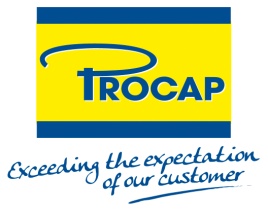 For immediate releasePROCAP expands its product range PROCAP taps into the bottled water sector with 29/25 PROGRIP and PROSPRINGWiltz, 17 September 2012 - PROCAP, a major European player on the market for plastic caps and closures expands its range with the 29/25 PROGRIP and PROSPRING. With the launch of these two new products PROCAP taps into a completely new segment linked to the new lightweight 29/25 neck design that appeared on the market two years ago. The PROCAP range will include a ‘flat cap’ (PROGRIP) and a ‘sports cap’ (PROSPRING) and is ideally suited to the bottled water market. The manufacturer is one of the first players to launch a complete range that includes a classic and a sports cap."With this new range we aim to get a foothold on the drinks market where we were less active until recently. We can rely on our years of expertise in the food industry and the chemical, pharmaceutical and cosmetics sectors and we want to extend this expertise to the bottled water market", explains Lionel Bonvalot, PROCAP Product Manager.Both the PROGRIP and the PROSPRING are available in six basic colours and comply with today’s consumers’ strict requirements in terms of ease of use. Thanks to the innovative design of the 'thumb tab' (a protective cap that is easy to open with the thumb) and the advanced hinge function, the PROSPRING is easy to open with one hand. The overcap opens to an angle greater than 180° and clicks firmly into its opened/closed position for optimal comfort. The PROGRIP is extremely easy to open thanks to its low removal torque and specially designed grooves that provide improved grip. The products are manufactured in accordance with ISO 14001 and BRC/IOP standards and premium organoleptic resin is used in the manufacturing process. "The cap is an important component of the packaging and product experience. When a drink needs a cap it is not just an afterthought. The PROGRIP is ideally suited to drinks consumed in a family environment while the PROSPRING is perfect for children and sports enthusiasts or nomad use. At product we strive towards total solutions for our clients", says Lionel Bonvalot, PROCAP Product Manager.--ends--About PROCAPPROCAP is a dynamic and flexible family group that specialises in the development, production and sale of plastic caps and closures. Offering a total service and customer satisfaction is one of their core values. PROCAP manufactures a wide range of caps and closures for the food, drinks, chemical, pharmaceutical, cosmetic and DIY sectors. The company, with headquarters in Luxembourg, has offices in Belgium, France, Hungary, Luxembourg, Spain and Ireland. PROCAP's turnover amounts to 100 million Euros and employs 400 people. 
#   #   #